                                                                        ПРОЕКТ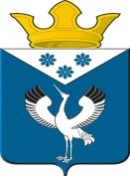 Российская ФедерацияСвердловская областьГлава муниципального образованияБаженовское сельское поселениеБайкаловского муниципального районаСвердловской областиПОСТАНОВЛЕНИЕот. ________ 2022г.                                                                                                                   с.Баженовское                                                 № Об утверждении перечня помещений и специально отведенных мест для проведения встреч депутатов с избирателями и порядка предоставления таких помещений В целях обеспечения возможности депутатов информировать избирателей о своей деятельности, в соответствии с частью 5.3 статьи 40 Федерального закона от 06 октября 2003 года № 131-ФЗ «Об общих принципах организации местного самоуправления в Российской Федерации», пунктом 5 статьи 11 Федерального закона от 06 октября 1999 года № 184-ФЗ «Об общих принципах организации законодательных (представительных) и исполнительных органов государственной власти субъектов Российской Федерации», ПОСТАНОВЛЯЮ:1. Утвердить Порядок предоставления помещений для проведения встреч депутатов с избирателями (приложение 1).2. Утвердить перечень специально отведенных мест для проведения встреч депутатов с избирателями (приложение 2).3. Утвердить Перечень помещений для проведения встреч депутатов с избирателями (приложение 3).4. Опубликовать настоящее постановление в газете «Вести Баженовского сельского поселения и разместить настоящее Постановление на официальном сайте Администрации муниципального образования Баженовское сельское поселение в сети Интернет https://bajenovskoe.ru/.5.Контроль за исполнением настоящего Постановления оставляю за собой.Глава  муниципального образованияБаженовское сельское поселение                                                С.М. Спирин                                                           Приложение № 1 кПостановлению Главы муниципального образованияБаженовское сельское поселениеот _______.2022г. №__Порядок предоставления помещений для проведения встреч депутатов с избирателями1. Настоящий Порядок определяет последовательность действий Администрации муниципального образования Баженовское сельское поселение  по предоставлению депутатам законодательного (представительного) органа государственной власти, депутатам представительного органа муниципального образования Баженовское сельское поселение  (далее - депутаты) помещений для проведения встреч депутатов с избирателями в целях информирования избирателей о своей деятельности.2. Помещение для проведения встреч депутатов с избирателями в целях информирования избирателей о своей деятельности (далее - помещение) предоставляется из числа помещений, находящихся в собственности муниципального образования Баженовское сельское поселение, на основании заявления о предоставлении помещения для проведения встречи с избирателями (далее - заявление), по форме, являющейся приложением к настоящему Порядку.3. Помещение предоставляется в соответствии с перечнем помещений для проведения встреч депутатов с избирателями, утвержденным постановлением Главы муниципального образования Баженовское сельское поселение (далее - перечень помещений), в дни, указанные в перечне помещений, если эти дни не совпадают с нерабочими праздничными днями.4. Заявление о предоставлении помещения для проведения встречи с избирателями может быть направлено депутатом в Администрацию муниципального образования Баженовское сельское поселение, направлено почтовым отправлением, по электронной почте, с использованием факсимильной связи, в срок не позднее 10 дней до дня проведения встречи с избирателями. К заявлению прилагается копия удостоверения депутата. 5. Помещения предоставляются депутатам на безвозмездной основе, на равных условиях, в порядке очередности поступивших заявлений о предоставлении помещений для проведения встреч с избирателями, исходя из времени их регистрации.Заявителю может быть отказано в предоставлении помещения, в случае если в заявленном помещении ранее запланированы и проводятся иные мероприятия, в том числе общественного, культурного, спортивного характера, массовые, публичные мероприятия или заключен договор с иным субъектом на аналогичные мероприятия.6. Помещения предоставляются не ранее 10 часов 00 минут и не позднее 18 часов 00 минут на время не более двух часов с учетом графика работы учреждения, на балансе которого находится помещение, указанное в перечне помещений, предоставляемых для проведения встреч депутатов, а также с учетом проводимых в указанном помещении мероприятий.7. Решение о предоставлении помещения на основании письменного заявления депутата принимается заместителем главы администрации муниципального образования Баженовское сельское поселение по социальным вопросам в течение семи дней с момента регистрации заявления в Администрации муниципального образования Баженовское сельское поселение.8. Решение о предоставлении помещения оформляется письмом за подписью заместителя главы администрации муниципального образования Баженовское сельское поселение по социальным вопросам. Письмо, содержащее решение, направляется депутату в течение трех дней со дня принятия такого решения способом, указанным в заявлении.9. Депутат принимает меры по обеспечению общественного порядка во время проведения встречи с избирателями в соответствии с законодательством Российской Федерации.Приложениек ПорядкуФорма заявления о предоставлении помещения для проведения встречи с избирателями                                     В Администрацию муниципального образованияБаженовское сельское поселение                                     от _______________________________________________________________________________________________________________________________________                                                 (Ф.И.О. депутата,                                     наименование представительного органа)ЗАЯВЛЕНИЕо предоставлении помещения для проведения встречи с избирателями    На  основании  Федерального  закона  от  06.10.2003  № 131-ФЗ «Об общихпринципах организации местного самоуправления в Российской Федерации» прошу предоставить помещение по адресу: ____________________________________________________________________________________________________________________________________для проведения встречи с избирателями, которая планируется "__" 20__года, в «__» ______ч. ___мин.продолжительностью ____________________________________________Примерное число участников: _______________________________________________________________    Ответственный за проведение мероприятия: ___________________________________________________________________________________________________________________________________.Контактный телефон ответственного за проведение мероприятия: __________________________________________________________________.Ответ о результатах рассмотрения настоящего заявления прошу: направить по следующему адресу: _____________________________________________________________________________________________________(почтовый адрес либо адрес электронной почты, контактный телефон) выдать на руки мне или моему уполномоченному представителю:__________________________________________________________________   _____________                _____________________                            _______             (подпись)                                     (Ф.И.О. депутата)                                                          (дата)Приложение № 2 кПостановлению Главы муниципального образованияБаженовское сельское поселениеот _______.2022г. №__Перечень специально отведенных мест для проведения встреч депутатов с избирателямиПримечание: Специально отведенные места определены в соответствии с  Постановлением Правительства Свердловской области от 09.03.2017 № 128-ПП  «Об утверждении Перечня единых специально отведенных или приспособленных для коллективного обсуждения общественно значимых вопросов и выражения общественных настроений, а также для массового присутствия граждан для публичного выражения общественного мнения по поводу актуальных проблем преимущественно общественно-политического характера мест в муниципальных образованиях, расположенных на территории Свердловской области»Приложение № 2 кПостановлению Главы муниципального образованияБаженовское сельское поселениеот _______2022г. №__Перечень помещенийдля проведения встреч депутатов с избирателямиПОЯСНИТЕЛЬНАЯ ЗАПИСКАк проекту постановления Главы муниципального образования Баженовское сельское поселение «Об утверждении перечня помещений и специально отведенных мест для проведения встреч депутатов с избирателями и порядка предоставления таких помещений»Проект постановления Главы муниципального образования Баженовское сельское поселение  (далее – проект) подготовлен в соответствии с частью 5.3 статьи 40 Федерального закона от 06 октября 2003 года № 131- ФЗ «Об общих принципах организации местного самоуправления в Российской Федерации», пунктом 5 статьи 11 Федерального закона от 06 октября 1999 года № 184-ФЗ «Об общих принципах организации законодательных (представительных) и исполнительных органов государственной власти субъектов Российской Федерации» и предусматривает утверждение Перечня специально отведенных мест для проведения встреч депутатов с избирателями, Перечня помещений для проведения встреч депутатов с избирателями и Порядка предоставления помещений для проведения встреч депутатов с избирателями.Для принятия данного проекта дополнительных средств из бюджета Баженовского сельского поселения не требуется.       Настоящий проект постановления выполнен в соответствии с требованиями методики проведения антикоррупционной экспертизы нормативных правовых актов и проектов нормативных правовых актов, утвержденной Постановлением Правительства Российской Федерации от 26.02.2010 № 96 «Об антикоррупционной экспертизе нормативных правовых актов и проектов нормативных правовых актов».Ведущий специалист администрации МО Баженовское сельское поселение                             С.М. СпиринНаименование местаНаименование сельского поселенияМестоположение территории или адрес объектаПлощадь территории или объекта (кв. метров)Открытая площадкаБаженовское сельское поселениеБайкаловский район, д. Кадочникова, ул. Спорта, д. 11а200№п/пПомещениеАдресДни, время на которое предоставляется помещение1.Баженовский Дом культуры, 2012  года постройки д. Палецкова, ул. Ленина 28Вторник – пятницас 10.00 до 18.00ч.2.Вязовский Дом  культуры, 1966 года постройки д.Вязовка, ул. Советкая, 55Вторник – пятница с 10.00 до 18.00ч.3.Городищенский Дом культуры,  1969 года постройкис.Городище, ул.Советская, 51Вторник – пятницас 10.00 до 18.00ч.4.Нижне - Иленский Дом культуры, 1984 года постройкид. Нижняя Иленка, ул. Советская, 7Вторник – пятницас 10.00 до 18.00ч.